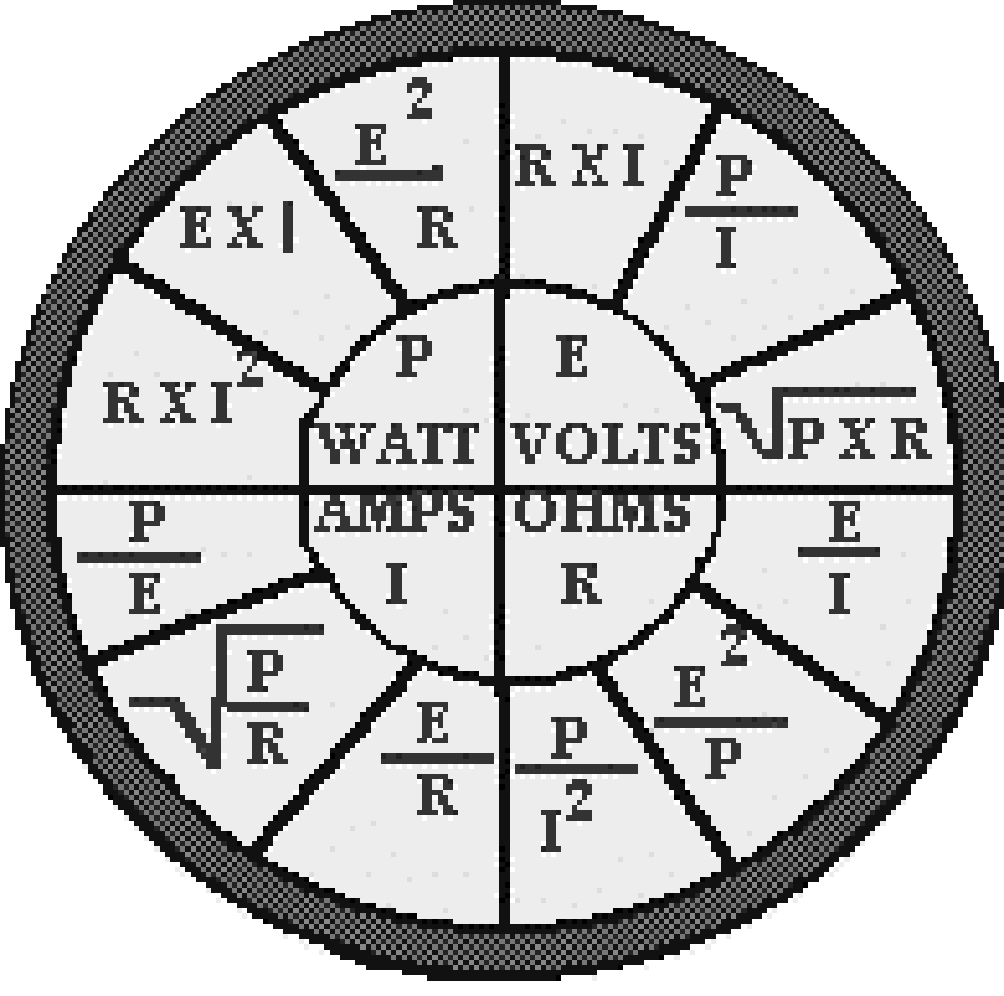 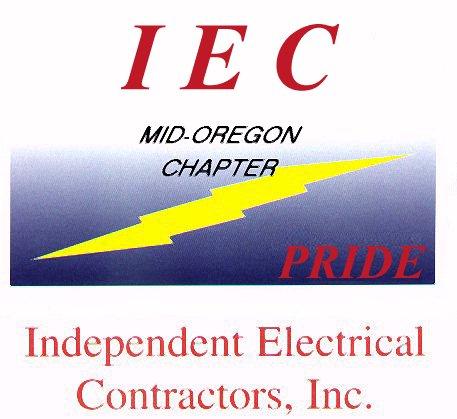 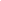 NOTICE TO APPLICANTSYou are not required to give information on this form where such information is expressly prohibited by Federal, State or local laws and the applicant may exclude those responses that may indicate race, creed, sex, marital status, age, color, national origin, disabilities, military status, ethnicity or union affiliation.Our employment practices are in full accord with State and Federal laws, which prohibit discrimination because of race, color, religion, age, sex, national origin, membership and activities on behalf of a labor organization, disabilities, or ethnicity.This application may not be reproduced and must be completed at our office or designated site.Important!  This employment application will only be valid for 2 years from application date.  Incomplete applications will not be considered.  If a question does not apply to you, print NA, which means “not applicable”. False or misleading statements on this employment application will result in its removal from consideration for any current or future employment opportunities with this company.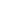 MINIMUM QUALIFICATIONS FOR APPLICANTS 2.	The minimum qualifications for applicants are:	a.	Age:	Applicant shall be at least eighteen (18) years of age at time of registration.	b.	Education:		1.	Applicants shall be high school graduates or have a certificate of equal value, General Equivalency Degree (GED);		2.	Applicants who are high school graduates shall furnish a transcript of their high school. GED Applicants shall furnish a copy of their test scores;		3.	A grade point average of 2.0 (C average) shall be required. Additional schooling will be considered in determining the GPA if submitted in transcript form from accredited schools.		4.	Subjects: Completion of a minimum of one year of high school algebra with a grade of C or better or one post high school algebra course (equivalent to one year high school algebra) with a grade of C or better.NOTE:	A current valid Oregon driver's license may be required for employment.Veterans please check one:		•  Plan	•  Do not plan to use GI BenefitsEDUCATION: (Circle Highest Completed) 9  10  11  12   GED   A.S.   B.S.   Trade SchoolDiploma:  Yes/No			EDUCATION				EMPLOYMENT EXPERIENCE				Start with your present or last job.  Include any job-related military service assignments and volunteer activities.  You may exclude organizations, which indicate race, color, religion, gender, national origin, disabilities or other protected status.If you need additional space, please continue on a separate sheet of paper.ADDITIONAL INFORMATION				APPLICANT’S STATEMENT				PLEASE READ THE FOLLOWING STATEMENTS CAREFULLY BEFORE SIGNING THIS APPLICATION.  ONLY THOSE APPLICATIONS THAT ARE SIGNED AND DATED ARE CONSIDERED VALID.  IF YOU HAVE ANY QUESTIONS REGARDING THIS STATEMENT, PLEASE ASK THE BEFORE SIGNING.AREA III Statement of UnderstandingPlease answer the following as they help us to better disseminate information regarding the Apprenticeship Training Program.How did you hear about the Mid-Oregon IEC Apprenticeship Program?  (Circle all that Apply)Newspaper     Flyer     Internet     TV     Radio     School Counselor__________________(Name)Workforce Network     Employment Division     Word of Mouth___________________(Name)Civic Organization ___________________(Name)     Apprentice________________________(Name)Other:_______________________________________________________Please listPlease read and initial the following:_______ __    I am aware that I  am responsible for keeping the program coordinator                                      informed of ANY change in Address or Phone number.__________   I have read and understand the qualifications for entry.__________   I understand that if I do not provide adequate documentation of the programs                       minimum entry requirements, I WILL NOT be considered for entry._________     I have a COPY of the AREA III Initial Ranking and placement policy._________     I understand how the ranking and selection process works. _________     I understand that refusal of employment opportunities MAY be grounds for                                 removal from the ranked pool of applicants._________     I have been informed of the programs Math Placement policy and understand                        that I have to place at or above Math-60 (LCC Placement Exam) in order to                            participate in Classroom Training.__________   I understand that I may provide additional Ranking documentation at ANY                           time.  And that that documentation will effect my position in ONLY the                                   ranked pool.	Signature of Applicant:_____________________________________________________	Date:______________________Name:     (Last Name)                             (First Name)                                   (MI)Social Security NumberMailing Address:Phone (Area Code) NumberCity                                                          State                   ZipEmail AddressSEXSEXRace/EthnicityRace/EthnicityRace/EthnicityRace/EthnicityRace/EthnicityRace/EthnicityRace/EthnicityDate of BirthDate of BirthDate of BirthDate of BirthVeterans StatusMFWhBLAIASAIAIHIMMDDYYYYYYYYAre you a Veteran?Yes                NoAre you a Veteran?Yes                NoService Branch:Service Branch:Service Branch:Service Branch:Service Branch:Service Branch:Service Branch:Discharge Date:     Discharge Date:     Discharge Date:     Discharge Date:     Discharge Date:     Length of Service:Length of Service:Have you ever filed an application with us before?If Yes, give date:______________________            Yes                     NoAre you currently employed with an AREA III Training Agent (IEC Electrical Contractor)?If Yes, give Name of Company:________________________________            Yes                     NoAre you currently employed?Yes                     NoMay we contact your present employer?Yes                     NoDo you have your own transportation (Vehicle)Yes                          No Soonest date would you be available for work?Have you been a Registered Apprentice in this or any other Area?Yes                          NoAre you currently on “lay-off” status and subject to recall?Yes                     NoCan you travel if a job requires it?Yes                     NoTravel outside of Oregon?Yes                     NoDo you hold a valid driver’s license?            Driver’s Lic. No. and State:Yes                     No             If you are a referral, who referred you to us?                                        If you are a referral, who referred you to us?                                        Are you available for overtime or shift work?           Yes                     NoSCHOOLName and Addressof SchoolCourse of StudyYearsCompletedDiplomaDegreeHighSchoolCollegeOther(Specify)EmployerEmployer      Dates Employed      From              To         Dates Employed      From              To   Work PerformedAddressAddressTelephone Number(s)Telephone Number(s)Job TitleSupervisorReason for LeavingReason for LeavingEmployerEmployer      Dates Employed      From              To         Dates Employed      From              To   Work PerformedAddressAddressTelephone Number(s)Telephone Number(s)Job TitleSupervisorReason for LeavingReason for LeavingEmployerEmployer      Dates Employed      From              To         Dates Employed      From              To   Work PerformedAddressAddressTelephone Number(s)Telephone Number(s)Job TitleSupervisorReason for LeavingReason for LeavingEmployerEmployer      Dates Employed      From            To      Dates Employed      From            ToWork PerformedAddressAddressTelephone Number(s)Telephone Number(s)Job TitleSupervisorReason for LeavingReason for LeavingOther QualificationsSummarize special job-related skills and qualifications acquired from employment or other experience.  Especially construction skills in areas other than the primary skill applied for on this application (multi-skill).Special LicensesState any additional information you feel may be helpful to us in considering your application.Note to Applicants:  DO NOT ANSWER THIS QUESTION UNLESS YOU HAVE BEEN INFORMED ABOUT THE REQUIREMENTS OF THE JOB FOR WHICH YOU ARE APPLYING.Are you capable of performing in a reasonable manner, with or without a reasonable accommodation, the activities involved in the job or occupation for which you have applied?  A description of the job or occupation is available.   Yes                    No                   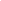 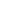 REFERENCES:  Give the names of three persons not related to you, whom you have known at least one year.NAME:____________________________________________________________________________ADDRESS:______________________________________________________  STATE__________  ZIP_______________POSITION:____________________________________________________  TELEPHONE #  _______________________NAME:____________________________________________________________________________ADDRESS:______________________________________________________  STATE__________  ZIP_______________POSITION:____________________________________________________  TELEPHONE #  _______________________NAME:____________________________________________________________________________ADDRESS:______________________________________________________  STATE__________  ZIP_______________POSITION:____________________________________________________  TELEPHONE #  _______________________I certify that all answers and statements I have made on this application (and resume or other supplementary materials) are true and complete without omissions.  I understand that any false information will be grounds for refusal to hire or for immediate discharge if currently employed by an Area III Training Agent.  I authorize any persons or Training Agent affiliated with Mid-Oregon IEC to give complete information and records regarding my Employment, Education, Character and qualifications while registered as an Apprentice.  YES  •          NO  •               __________InitialI understand that I am responsible for familiarizing myself with all Policies and Standards of the Area III JATC and the company (Training Agent) I am employed by, as they presently exist or are later modified.  YES  •          NO  •               __________InitialI further recognize that my employment with an Area III Training agent can be terminated at any time, at the discretion of the Training Agent (employer) or at my option, without notice, except as specifically set forth in writing in a current individual employment agreement signed by the president of the company I am employed with.  YES  •          NO  •               __________InitialI understand that incomplete employment applications or applications missing required documentation will not be considered.YES  •          NO  •               __________InitialAny offer of employment tendered to the applicant by an Area III Training Agent is conditional and may be contingent upon other requirements such as successful completion of a drug test and background information.  Ratio verification.  Out of work apprentice pool.YES  •          NO  •               __________InitialThis application will be valid until the next open enrollment period.  Remaining on the list of eligible applicants is contingent upon complete and accurate contact information.  Failure to inform Mid-Oregon IEC of address and phone number changes or failure to return required letters of intent will result in removal from the list.             ___________InitialI have read, understand and agree with the above.          ___________________________________________________          ___________________________________          Signature of Applicant                                                                            Date